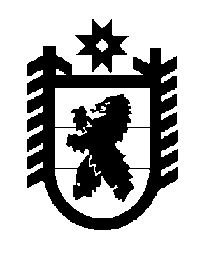 Российская Федерация Республика Карелия    ПРАВИТЕЛЬСТВО РЕСПУБЛИКИ КАРЕЛИЯПОСТАНОВЛЕНИЕот  19 октября 2018 года № 383-Пг. Петрозаводск О внесении изменений в постановление Правительства Республики Карелия от 24 февраля 2016 года № 62-ППравительство Республики Карелия п о с т а н о в л я е т:1. Внести в постановление  Правительства Республики Карелия                           от 24 февраля 2016 года № 62-П «Об утверждении Порядка формирования государственного задания на оказание государственных услуг (выполнение работ) государственными учреждениями Республики Карелия и финансового обеспечения выполнения этого задания» (Собрание законодательства Республики Карелия, 2016, № 2, ст. 264; № 6, ст. 1274; 2017, № 2, ст. 190;                  № 10, ст. 1987, 1997; № 11, ст. 2198; Официальный интернет-                           портал правовой информации (www.pravo.gov.ru), 8 июня 2018 года,                        № 1000201806080004) следующие изменения:1) в пункте 6 слова «но не позднее срока формирования государственного задания на 2019 год и на плановый период 2020 и 2021 годов» исключить; 2) пункт 7 изложить в следующей редакции:«7. В целях доведения объема финансового обеспечения выполнения государственного задания, рассчитанного в соответствии с Порядком, до уровня финансового обеспечения в пределах бюджетных ассигнований, предусмотренных органам исполнительной власти Республики Карелия, осуществляющим функции и полномочия учредителей государственных бюджетных учреждений Республики Карелия, государственных автономных учреждений Республики Карелия, созданных на базе имущества, находящегося в государственной собственности Республики Карелия, главным распорядителям средств бюджета Республики Карелия в отношении государственных казенных учреждений Республики Карелия на предоставление субсидий на финансовое обеспечение выполнения государственного задания, применяются (при необходимости) коэффициенты выравнивания, определяемые указанными органами исполнительной власти Республики Карелия.»;3) в Порядке формирования государственного задания на оказание государственных услуг (выполнение работ) государственными учреждениями Республики Карелия и финансового обеспечения выполнения этого задания, утвержденном указанным постановлением:а) в пункте 4:абзац первый изложить в следующей редакции:«4. Государственное задание формируется в процессе формирования бюджета Республики Карелия на очередной финансовый год и плановый период и утверждается в течение 15 рабочих дней со дня доведения получателю средств бюджета Республики Карелия лимитов бюджетных обязательств на финансовое обеспечение выполнения государственного задания в отношении:»в подпункте «а» слова «главными распорядителями средств бюджета Республики Карелия, в ведении которых находятся казенные учреждения» заменить словами «главными распорядителями средств бюджета Республики Карелия в отношении казенных учреждений»;б) пункт 10 после слов «органами исполнительной власти Республики Карелия» дополнить словами «по согласованию с Министерством финансов Республики Карелия»;в) пункт 14 изложить в следующей редакции:«14. Базовый норматив затрат, непосредственно связанных с оказанием государственной услуги, определяется исходя из норм материальных, технических и трудовых ресурсов, используемых для оказания государственной услуги, установленных нормативными правовыми актами Российской Федерации, межгосударственными стандартами, национальными  стандартами, строительными нормами и правилами, санитарно-эпидемиологическими правилами и гигиеническими нормативами, стандартами предоставления государственных услуг в установленной сфере (далее – стандарты услуги).Базовый норматив затрат на общехозяйственные нужды определяется исходя из нормативов их потребления, определяемых на основании стандартов услуг, или на основе результатов анализа и усреднения показателей деятельности государственного учреждения, которое имеет минимальный объем затрат на оказание единицы государственной услуги в соответствующей сфере деятельности (метод наиболее эффективного учреждения).»;г) в пункте 15:в подпункте «б» слова «не отнесенного к особо ценному движимому имуществу и» исключить;подпункт «в» дополнить словами «, в случае если указанные затраты в соответствии с общими требованиями не включены в состав затрат, предусмотренных подпунктом «б» настоящего пункта»;д) в пункте 24:в подпункте «б» слова «не отнесенного к особо ценному движимому имуществу и» исключить;подпункт «в» дополнить словами «, в случае если указанные затраты в соответствии с общими требованиями не включены в состав затрат, предусмотренных подпунктом «б» настоящего пункта»;е) пункт 25 изложить в следующей редакции:«25. Нормативные  затраты на выполнение работы определяются исходя из норм материальных, технических и трудовых ресурсов, используемых для выполнения работы, на основе нормативов их потребления, установленных нормативными правовыми актами Российской Федерации, межгосударственными стандартами, национальными стандартами, строительными нормами и правилами, санитарно-эпидемиологическими правилами и гигиеническими нормативами, стандартами выполнения  государственных работ в соответствующей сфере деятельности, или на основе результатов анализа и усреднения показателей деятельности государственного учреждения, которое имеет минимальный объем затрат на выполнение единицы государственной работы в соответствующей сфере деятельности (метод наиболее эффективного учреждения).»; ж) в пункте 38 слова «Государственный контрольный комитет» заменить словами «Министерство финансов».2. Настоящее постановление применяется, начиная с формирования государственного задания на 2019 год и на плановый период 2020 и 2021 годов.           Глава Республики Карелия 					                  А.О. Парфенчиков